Notice of Regular Meeting Board of TrusteesCharlotte Independent School District41 Rose Blvd., Bldg. O (Old Cafeteria) Charlotte, TX 78011February 21, 2024Regular Board Meeting for February 21, 2024 has been cancelled.This notice was posted in compliance with the Texas Open Meeting Act on Friday February 16, 2024, at 2:00 p.m.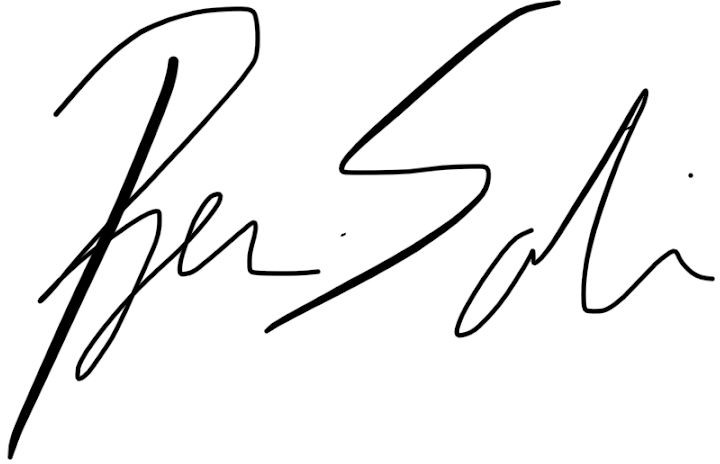 For the Board of Trustees